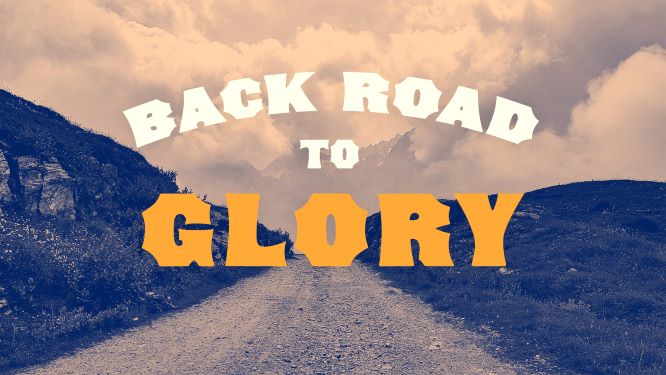 “On Task”Matthew 20:29-34STUDY GUIDERead Jeremiah 29:11-13.  What are the three most persistent obstacles for you to a consistent and powerful prayer life? Jeremiah 29:13 says, “You will seek me and find me when you seek me with all your heart.”  In your opinion, what does it mean to seek God with all your heart? On a practical level, what do you do to seek God?Read Matthew 20:30-32.  Is there on intractable problem you want to see resolved, or a stronghold on your heart you want to see broken? Write it down. This week as you pray about that thing, cry out “Lord, have mercy on me”  and record any thoughts or impressions the Spirit lays on your heart. 